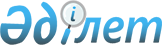 О признании утратившими силу некоторых постановлений акимата города ЖанаозенПостановление акимата города Жанаозен Мангистауской области от 14 ноября 2023 года № 539
      В соответствии со статьей 27 Закона Республики Казахстан "О правовых актах", акимат города Жанаозен ПОСТАНОВЛЯЕТ:
      1. Признать утратившими силу некоторые постановления акимата города Жанаозен согласно приложению к настоящему постановлению.
      2. Контроль за исполнением настоящего постановления возложить на заместителя акима города Аймаганбетова Ж. 
      3. Настоящее постановление вводится в действие по истечении десяти календарных дней после дня его первого официального опубликования. Перечень утративших силу некоторых постановлений акимата города Жанаозен
      1) Постановление акимата города Жанаозен от 7 февраля 2023 года №52 "Об установлении квоты рабочих мест для трудоустройства граждан из числа молодежи, потерявших или оставшихся до наступления совершеннолетия без попечения родителей, являющихся выпускниками организаций образования, лиц, освобожденных из мест лишения свободы, лиц, состоящих на учете службы пробации на 2023 года".
      2) Постановление акимата города Жанаозен от 26 декабря 2022 года №665 "Об установлении квоты рабочих мест для трудоустройства инвалидов на 2023 год по городу Жанаозен".
      3) Постановление акимата города Жанаозен от 8 августа 2023 года №368 "О внесений изменении в постановление акимата города Жанаозен от 26 декабря 2022 года №665 "Об установлении квоты рабочих мест для трудоустройства инвалидов на 2023 год по городу Жанаозен".
					© 2012. РГП на ПХВ «Институт законодательства и правовой информации Республики Казахстан» Министерства юстиции Республики Казахстан
				
      Аким города 

А. Косуаков
Приложение к постановлениюакимата города Жанаозенот "14" ноября 2023 года №539